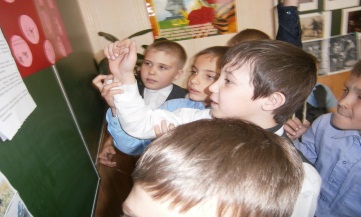 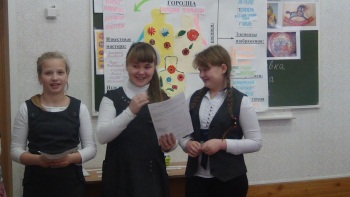 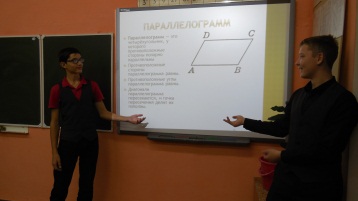 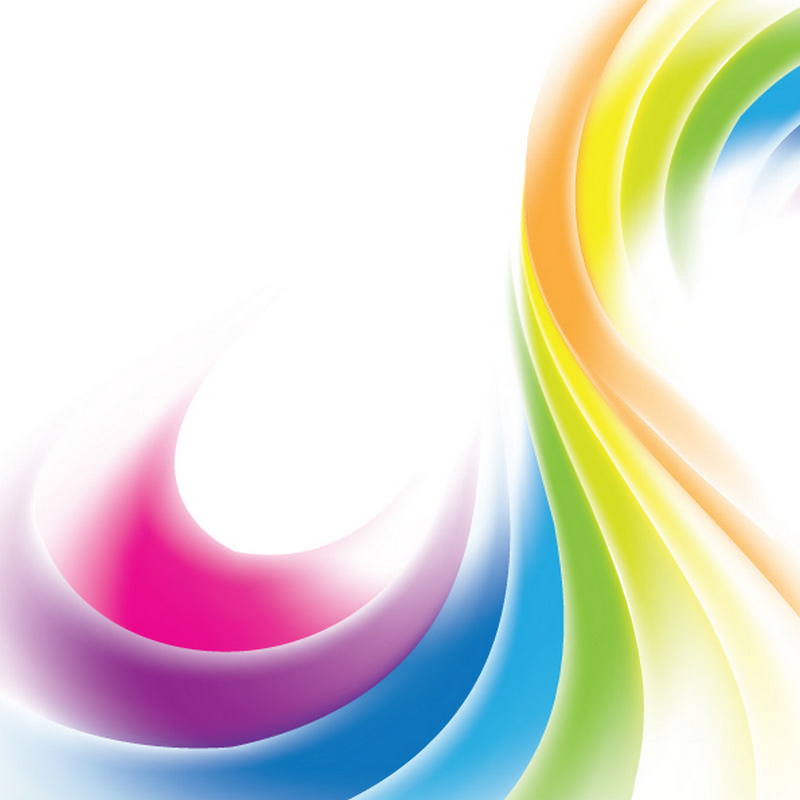 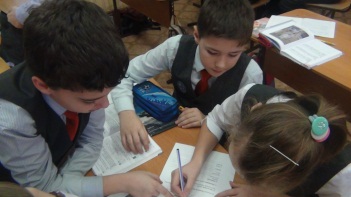 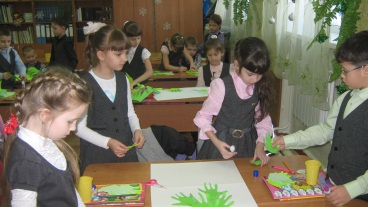 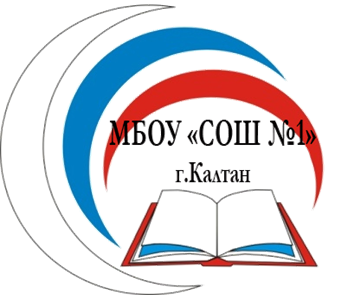 Памятка педагогу, работающемупо ФГОС 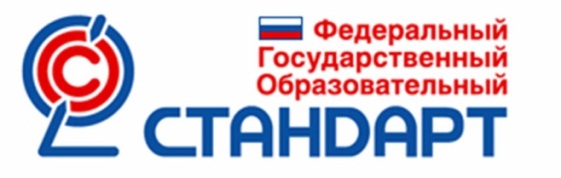 ФГОС– принципиально новый для отечественной школы документ. ФГОС – новый стандарт, нормирует все важнейшие стороны работы образовательного учреждения, определяет уклад школьной жизни. Принципиальное отличие новых стандартов от стандартов первого поколения заключается в том, что целью его реализации является не предметный, а личностный результат. Важна, прежде всего, личность самого ребёнка и происходящие с ним в процессе обучения изменения, а не сумма знаний, накопленная за время обучения в школе.ФГОС – это совокупность трёх систем требований:-требований к результату образования;-требований к структуре основных образовательных программ;-требований к условиям реализации стандарта.Если в стандарте первого поколения детально прописывалось содержание образования, то в новом стандарте чётко обозначены требования к результатам образования:1. Личностные результаты, а именно: смотивированность к обучению, выполнение морально-нравственных норм, сформированность внутренней позиции, самоуважения, самооценки.2. Метапредметные результаты, а именно: сформированность умения учиться (умение использовать символические средства, выполнять логические операции, проводить сравнение, анализ, аналогию, обобщение, классификацию, управлять своей деятельностью, осуществлять контроль, коррекцию, проявлять самостоятельность и навыки сотрудничества, развивать активную речевую деятельность, уметь работать с источниками информации).3. Предметные результаты, т. е. овладение системой научных знаний по учебным предметам.Во все времена деятельность школы была направлена на решение воспитательных задач, однако только в стандарте второго поколения определены результаты воспитания: чувство гражданской идентичности, патриотизм, стремление к познанию, умение общаться, чувство ответственности за свои решения и поступки. В основе Стандарта лежит концепция духовно- нравственного развития и воспитания личности гражданина России.Характеристика изменений в деятельности педагога, работающего по ФГОС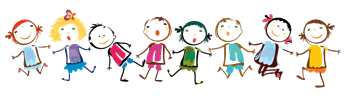 Современные подходы к   уроку:  личностно-ориентированный,  деятельностный, компетентностный Цели современного урока:Цели деятельности учителя: цели, ориентированные на развитие личности ребёнка и формирование УУД; предметные цели Цели деятельности учащихся (овладение УУД)Виды УУД:Личностные:обеспечивают ценностную ориентацию детей: знание моральных норм и умение им следовать (взаимопомощь, правдивость, ответственность); умение соотносить свои поступки с этическими чувствами (вина, совесть, стыд); желание и умение видеть нравственный аспект своих поступков; желание и умение ответить на вопрос, какое значение и какой смысл имеют для него те или иные знания. Регулятивные: обеспечивают школьнику организацию учебной деятельности. - целеполагание как способность принять учебную задачу на основании того, что уже известно и усвоено, и того, что ещё не известно; -планирование как способность самостоятельно определять последовательность выполнения действий; - контроль как способность сличения способа действия и его результата с заданными эталонами; - саморегуляция как способность начинать и заканчивать учебные действия в нужный момент; - коррекция как способность исправлять промежуточные и конечные результаты своих действий, а также возможные ошибки; - самооценка как способность осознать то, что уже усвоено, и то, что ещё нужно усвоить, способность осознать уровень усвоения.  Коммуникативные:- планирование учебного сотрудничества с учителем и сверстниками (например, распределение ролей при парной, групповой или коллективной работе); - умение с достаточной полнотой и точностью выражать свои мысли;- умение разрешать конфликтные ситуации, принимать решение, брать ответственность на себя. Познавательные: включают действия исследования, поиска и отбора необходимой информации, ее структурирования; моделирования изучаемого содержания, логические действия и операции, способы решения задачТипология современных учебных занятий:Урок первичного предъявления новых знаний или УУДУрок формирования первоначальных предметных навыков и УУД, овладения новыми предметными умениямиУрок применения предметных УУДУрок обобщения и систематизации предметных УУДУрок повторения и закрепления УУДКонтрольный урокКоррекционный урокКомбинированный урокНетрадиционные виды уроков:«концерт», «спектакль», «литературный салон», «путешествие», «экскурсия в музей», «турнир», «базар»;«рифинг», «пресс-конференция», «симпозиум», «презентация», «съезд», «телемост», «круглый стол», «аукцион»;кино-, теле-, видеоуроки;уроки самоопределения, уроки самореализации;урок-исторический портрет, урок-суд, урок-знакомство;урок-дискуссия, урок проблемных поисков, урок интеллектуальных раздумий;модульный урок.ПСИХОЛОГ РЕКОМЕНДУЕТ Учитель учит внешним видом, делом, словом.  Требуешь от детей — будь образцом во всем.  Не кричи, а учи!  Познай каждого ученика.  Учитель учится всегда.  Доводи любое дело до конца, делай его только хорошо.  Помни истоки свои, учи детей любить отчий край.  Дети — зеркало нравственной жизни взрослых. Правила предотвращения конфликтаи спасения ситуации Не начинай с категорических требований. Предоставляй выбор. Предлагай действия, в которых взрослый может оказаться желанным помощником. Преврати задание в игру с неожиданным концом.«Начни урок, как песню» Начинай урок со звонком.  Радуйся встрече с классом.  Организуй погружение в свой предмет.  Используй доску как информационное табло.  Четко ставь цели и определяй план урока, продумывай домашнее задание.  Планируй всю серию уроков по теме, опираясь на особенности класса.  Снимай трудности, предотвращай ошибки.  Слушай внимательно ответы, не перебивай.   Люби детей и себя. "Психотерапия неуспеваемости""Не бить лежачего". Не более одного недостатка в минуту. "За двумя зайцами погонишься…" Хвали  исполнителя, критикуй исполнение. Сравнивай сегодняшние успехи учащегося с его собственными вчерашними неудачами. Не скупись на похвалу. Ставь перед учащимися предельно конкретные и реальные цели. Ученик не объект, а соучастник оценки. Сравнивайте достижения. ________________________________________________________________________________________________________________________________________________________________________________________________________________________________________________________________________________________________________________________________________________________________________________________________________________________________________________________________________________________________________________________________________________________________________________________________________________________________________________________________________________________________________________________________________________________________________________________________________________________________________________________________________________________________________________________________________________________________________________________________________________________________________________________________________________________________________________________________________________________________________________________________________________________________________________________________________________________________________________________________________________________________________________________________________________________________________________________________________________________________________________________________________________________________________________________________________________________________________________________________________________________________________________________________________________________________________________________________________________________________________________________________________________________________________________________________________________________________________________________________________________________________________________________________________________________________________________________________________________________________________________________________________________________________________________________________________________________________________________________________________________________________________________________________________________________________________________________________________________________________________________________________________________________________________________________________________________________________________________________________________________________________________________________________________________________________________________________________________________________________________________________________________________________________________________________________________________________________________________________________________________________________________________________________________________________________________________________________________________________________________________________________________________________________________________________________________________________________________________________________________________________________________________________________________________________________________________________________________________________________________________________________________________________________________________________________________________________________________________________________________________________________________________________________________________________________________________________________________________________________________________________________________________________________________________________________________________________________________________________________________________________________________________________________________________________________________________________________________________________________________________________________________________________________________________________________________________________________________________________________________________________________________________________________________________________________________________________________________________________________________________________________________________________________________________________________________________________________________________________________________________________________________________________________________________________________________________________________________________________________________________________________________________________________________________________________________________________________________________________________________________________________________________________________________________________________________________________________________________________________________________________________________________________________________________________________________________________________________________________________________________________________________________________________________________________________________________________________________________________________________________________________________________________________________________________________________________________________________________________________________________________________________________________________________________________________________________________________________________________________________________________________________________________________________________________________________________________________________________________________________________________________________________________________________________________________________________________________________________________________________________________________________________________________________________________________________________________________________________________________________________________________________________________________________________________________________________________________________________________________________________________________________________________________________________________________________________________________________________________________________________________________________________________________________________________________________________________________________________________________________________________________________________________________________________________________________________________________________________________________________________________________________________________________________________________________________________________________________________________________________________________________________________________________________________________________________________________________________________________________________________________________________________________________________________________________________________________________________________________________________________________________________________________________________________Предмет измененийТрадиционная деятельность учителяДеятельность учителя, работающего по ФГОСПодготовка к урокуУчитель пользуется жестко структурированным конспектом урокаУчитель пользуется сценарным планом урока, предоставляющим ему свободу в выборе форм, способов и приемов обученияПри подготовке к уроку учитель использует учебник и методические рекомендацииПри подготовке к уроку учитель использует учебник и методические рекомендации, интернет-ресурсы, материалы коллег. Обменивается конспектами с коллегамиОсновные этапы урокаОбъяснение и закрепление учебного материала. Большое количество времени занимает речь учителяСамостоятельная деятельность учащихся (более половины времени урока)Главная цель учителя на урокеУспеть выполнить все, что запланированоОрганизовать деятельность детей:• по поиску и обработке информации;• обобщению способов действия;• постановке учебной задачи и т.д.Формулирование заданий для учащихся (определение деятельности детей)Формулировки: решите, спишите, сравните, найдите, выпишите, выполните и т. д.Формулировки: проанализируйте, докажите (объясните), сравните, выразите символом, создайте схему или модель, продолжите, обобщите (сделайте вывод), выберите решение или способ решения, исследуйте, оцените, измените, придумайте и т. д.Форма работы на урокеПреимущественно фронтальнаяПреимущественно групповая и/или индивидуальнаяНестандартное ведение уроков–Учитель ведет урок в параллельном классе, урок ведут два педагога (совместно с учителем другого предмета), урок проходит  в присутствии родителей учащихсяВзаимодействие с родителями учащихсяПроисходит в виде лекций, родители не включены в образовательный процессИнформированность родителей учащихся, кторорые имеют возможность участвовать в образовательном процессе. Общение учителя с родителями школьников может осуществляться при помощи ИнтернетаОбразовательная средаСоздается учителем. Выставки работ обучающихсяСоздается учащимися (дети изготавливают учебный материал, проводят презентации).Результаты обученияПредметные результатыНе только предметные результаты, но и личностные, метапредметныеНет портфолио учащихсяСоздание портфолиоОсновная оценка – оценка учителяОриентир на самооценку учащегося, формирование адекватной самооценкиВажны положительные оценки учеников по итогам контрольных работУчет динамики результатов обучения детей относительно самих себя. Оценка промежуточных результатов обучения